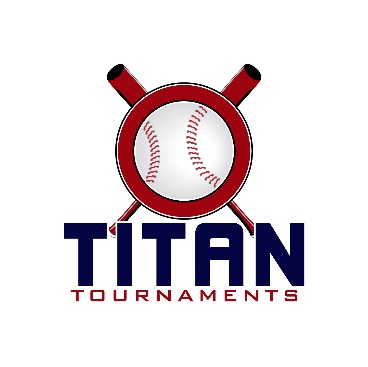 Thanks for playing ball with Titan!Roster and Waiver Forms must be submitted to the onsite director upon arrival and birth certificates must be available.Victor Lord Park – 175 2nd St, Winder, GA

Entry Fee - $415Sanction Fee: $35 if unpaid in 2024/ Admission: $7 Per Spectator Per DayCoaches: 3 Passes Per TeamPlease check out the how much does my team owe document.Format: 2 Seeding Games & Single Elimination Bracket PlayPlease refer to pages 14-15 of our rule book for seeding procedures.
The on deck circle is on your dugout side. If you are uncomfortable with your player being that close to the batter, you may have them warm up further down the dugout, but they must remain on your dugout side.
Headfirst slides are allowed, faking a bunt and pulling back to swing is not allowed.
Runners must make an attempt to avoid contact, but do not have to slide.
Warm Up Pitches – 5 pitches between innings or 1 minute, whichever comes first.
Coaches – one defensive coach is allowed to sit on a bucket or stand directly outside of the dugout for the purpose of calling pitches. Two offensive coaches are allowed, one at third base, one at first base.
Offensive: One offensive timeout is allowed per inning.
Defensive: Three defensive timeouts are allowed during a seven inning game. On the fourth and each additional defensive timeout, the pitcher must be removed from the pitching position for the duration of the game. In the event of extra innings, one defensive timeout per inning is allowed.
An ejection will result in removal from the current game, and an additional one game suspension. Flagrant violations are subject to further suspension at the discretion of the onsite director.8UKP Games – 70 minute seeding & 90 minute bracket Victor Lord Park – 175 2nd St, Winder, GA*Please be prepared to play at least 15 minutes prior to your scheduled start times*Director – Ted (678)-764-1433Roster must be printed from the Titan website, completely filled out, and turned in to Ted, prior to your team’s 1st game.Keep a copy for yourself, you will be required to turn in a Titan roster at every tournament.Seeding Games Saturday & Bracket Games Sunday9U Games – 70 minute seeding & 90 minute bracketVictor Lord Park – 175 2nd St, Winder, GA*Please be prepared to play at least 15 minutes prior to your scheduled start times*Director – Ted (678)-764-1433Roster must be printed from the Titan website, completely filled out, and turned in to Ted, prior to your team’s 1st game.Keep a copy for yourself, you will be required to turn in a Titan roster at every tournament.Seeding Games Saturday & Bracket Games Sunday*Field 6 address is: Victor Lord Park – 82 Maynard St, Winder, GA – between the soccer fields, and the VFW building*11U Games – 70 minute seeding & 90 minute bracketVictor Lord Park – 175 2nd St, Winder, GA*Please be prepared to play at least 15 minutes prior to your scheduled start times*Director – Ted (678)-764-1433Roster must be printed from the Titan website, completely filled out, and turned in to Ted, prior to your team’s 1st game.Keep a copy for yourself, you will be required to turn in a Titan roster at every tournament.Seeding Games Saturday & Bracket Games Sunday*Teams that play on Field 7, your spectators will be required to purchase tickets when your team switches to Field 2 inside the four-field hub down the street**Field 7 address is: Victor Lord Park – 82 Maynard St, Winder, GA – between the soccer fields, and the VFW building*12U Games – 90 minutes finish the inningVictor Lord Park – 175 2nd St, Winder, GA*Please be prepared to play at least 15 minutes prior to your scheduled start times*Director – Ted (678)-764-1433Roster must be printed from the Titan website, completely filled out, and turned in to Ted, prior to your team’s 1st game.Keep a copy for yourself, you will be required to turn in a Titan roster at every tournament.Seeding Games Saturday & Bracket Games Sunday*Teams that play on Field 7, your spectators will be required to purchase tickets when your team switches to Fields 1 and 2 inside the four-field hub down the street**Field 7 address is: Victor Lord Park – 82 Maynard St, Winder, GA – between the soccer fields, and the VFW building*TimeFieldGroupTeamScoreTeam12:001SeedingFury Cooper0-7BE 8U12:004SeedingNinth Inning Braves3-9Premier Athletics1:251SeedingPremier Athletics15-3Athens Elite1:254SeedingAmbush Yarbrough1-13BE 8U2:501SeedingArcher Select10-2Fury Cooper2:504SeedingAmbush Yarbrough4-10Ninth Inning Braves4:151SeedingArcher Select8-0Athens EliteTimeFieldGroupTeamScoreTeam1:453SilverGame 14 SeedNinth Inning Braves13-17 SeedAthens Elite3:303SilverGame 25 SeedFury Cooper14-26 SeedAmbush Yarbrough5:153Silver
C-ShipWinner of Game 1Ninth Inning Braves9-5Winner of Game 2Fury Cooper3:301GoldGame 12 SeedArcher Select5-133 SeedPremier Athletics5:151GoldC-ShipWinner of Game 1Premier Athletics18-71 SeedBE 8UTimeFieldGroupTeamScoreTeam12:003SpartanN. Oconee Titans8-13Lions Baseball1:253SpartanN. Oconee Titans15-2Premier 9U2:503SpartanVelo Factory9-8Premier 9U4:153SpartanLions Baseball8-9Velo Factory4:154TitanFTB GA 9U5-8Line Drive Academy5:403TitanBullpen Griffis1-16Oconee Riverdawgs5:404TitanOC Tribe8-16Ambush - McClintock7:056TitanOC Tribe8-7Line Drive Academy7:053TitanBullpen Griffis1-18Ambush – McClintock7:054TitanFTB GA 9U8-6Oconee RiverdawgsTimeFieldGroupTeamScoreTeam10:154GoldGame 1Spartan 2 SeedLions Baseball19-4Titan 3 SeedLine Drive Academy12:004GoldGame 2Spartan 1 SeedVelo Factory5-11Titan 2 SeedOconee Riverdawgs1:454GoldGame 3Winner of Game 1Lions Baseball4-9Titan 1 SeedAmbush – McClintock3:304GoldC-ShipWinner of Game 2Oconee Riverdawgs5-17Winner of Game 3Ambush – McClintockTimeFieldGroupTeamScoreTeam8:303SilverGame 1Spartan 4 SeedPremier 9U13-12Titan 6 SeedBullpen Griffis8:304SilverGame 2Spartan 3 SeedN. Oconee Titans13-12Titan 5 SeedOC Tribe10:153Silver
Game 3Winner of Game 1Premier 9U12-9Titan 4 SeedFTB GA 9U12:003SilverC-ShipWinner of Game 2N. Oconee Titans9-16Winner of Game 3Premier 9UTimeFieldGroupTeamScoreTeam12:002SeedingBrookwood Indians8-9Heaters12:007SeedingPremier Athletics0-8Athens Elite Red1:252SeedingBrookwood Indians10-9Team Venom1:257SeedingNorth GA Rivercats10-0Athens Elite Red2:502SeedingPremier Athletics9-3Heaters4:152SeedingTeam Venom3-8North GA RivercatsTimeFieldGroupTeamScoreTeam10:152BracketGame 14 SeedHeaters1-115 SeedBrookwood Indians12:002BracketGame 23 SeedPremier Athletics5-26 SeedTeam Venom1:452BracketGame 3Winner of Game 1Brookwood Indians5-61 SeedNorth GA Rivercats3:302BracketGame 4Winner of Game 2Premier Athletics11-42 SeedAthens Elite Red5:152BracketC-ShipWinner of Game 3North GA Rivercats12-2Winner of Game 4Premier AthleticsTimeFieldGroupTeamScoreTeam2:507Seeding706 Baseball1-2Commerce Tigers4:157SeedingGA Outlaws7-10Team Elite Steel5:401SeedingGA Assault5-1Commerce Tigers5:402Seeding706 Baseball7-8OC Legends Beyatt5:407SeedingGA Titans – Harrison8-3Team Elite Steel7:051SeedingGA Assault5-1GA Outlaws7:057SeedingGA Titans - Harrison6-5OC Legends BeyattTimeFieldGroupTeamScoreTeam8:301SilverGame 14 SeedOC Legends Beyatt9-57 SeedGA Outlaws8:302SilverGame 25 SeedTeam Elite Steel14-26 Seed706 Baseball10:151SilverC-ShipWinner of Game 1OC Legends Beyatt3-12Winner of Game 2Team Elite Steel12:001GoldGame 12 SeedGA Titans - Harrison21-03 SeedCommerce Tigers1:451GoldC-ShipWinner of Game 1GA Titans - Harrison11-11 SeedGA Assault